VPIS OTROK V VRTEC POLHEKza šolsko leto 2020/21Vabimo vas k vpisu otrok v vrtec Polhek.Vpis bo potekal od 6. do 30. aprila 2020. Izpolnjeno vlogo lahko oddate do 30. 4. 2020 po elektronski pošti na naslov tatjana.leskovec1@guest.arnes.si.Vlogo za vpis otroka v vrtec dobite na spletni strani vrtca.Otrok, ki so že vključeni v vrtec, ni potrebno ponovno vpisovati.Možnost vključitve otrok je z novim šolskim letom, torej od 1. 9. 2020 dalje.Ostanite zdravi.							Pomočnica ravnateljice									    Tatjana Leskovec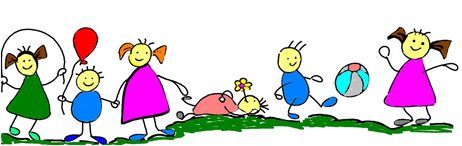 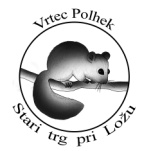 Osnovna šola heroja Janeza HribarjaCesta Notranjskega odreda 321386 Stari trg pri Ložu	tel: 01 707 12 50,   fax:  01 707 12  60os.h-janeza-hribarja@guest.arnes.si